MASTER OF SCIENCE TECHNOPRENEURSHIP & INNOVATION PROGRAMME (MSc TIP) JULY 2018 INTAKENTC – MSc TIP ENTREPRENEURSHIP STUDY AWARDAPPLICATION FORMName of Applicant		:      Date of Birth			:      Passport No.			:      NRIC No.			:      (NRIC No. is applicable to Singapore Citizens and Permanent Residents only)Programme Applied		: Financial Grant Required	: Financial Grants Available1) 	MSc TIP Entrepreneurship Study Award – S$30,000	Deadline: 15 April, 2018
Open to ALL applicants pursuing the MSc TIP full-time programme; and Singaporean applicants pursuing the MSc TIP part-time programme.​
2) 	MSc TIP Entrepreneurship Study Award – S$15,000	Deadline: 15 May, 2018	Open to international applicants pursuing the MSc TIP part-time programme.Eligibility CriteriaApplicants must have:excellent academic credentialsentrepreneurship and innovation competenciesan admission offer from MSc TIP Applicants will be assessed on their suitability for the grants, based on the strength of their applications and their performance in the selection interview(s), if shortlisted.Application ProcedureApplicant must submit the following documents:An essay outlining your aspirations, achievements and how this study award could help realise your entrepreneurship goals. There is no word limit for the essay but the content is expected to be concise and convincing;Completed application form for MSc TIP;  All relevant supporting documents; and Non-refundable application fee of S$53.50.To be eligible for the Entrepreneurship Study Award consideration, applicant is to submit the full set of required documents to MSc TIP administrator by the said deadline.* NTC-MSc TIP Entrepreneurship Study Awards will be offered on a rolling basis, subject to the availability of funds. Early application is advisable.Terms & ConditionsThis Entrepreneurship Study Award is awarded on the condition that you enrol in the MSc TIP programme in Academic Year 2018. You are expected to complete the full-time MSc TIP programme within 1 year or the part-time MSc TIP programme within 2 years from the programme commencement date.The Entrepreneurship Study Award amount may be withdrawn at any time if, in the opinion of the NTC, your progress or conduct has not been satisfactory. You may not, without approval of NTC, hold concurrently any other scholarship(s) or award(s) or company sponsorship(s). The Entrepreneurship Study Award which is offered by Nanyang Technopreneurship Center (NTC), Nanyang Technological University (NTU) will be disbursed in the form of partial tuition fee offset during the second payment of the tuition fee as required by the Programme.NTC reserves the right in its sole discretion to make any changes or modifications to the Entrepreneurship Study Award, including but not limited to, the requirements, criteria, selection process, application deadlines, and the terms and conditions.NTC reserves the right to make the final decision on the award of the Entrepreneurship Study Award.DeclarationI have read, understood and agree to the above terms and conditions.I declare that all the information provided by me at the time of application is true and accurate to the best of my knowledge, and that I have not deliberately or wilfully omitted to provide any information. Should this information turn out to be false or inaccurate, I understand that the Entrepreneurship Study Award will be withdrawn from me and I will render myself liable to appropriate action.Information is subject to change without prior notice.			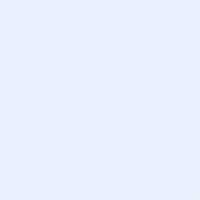 Signature of ApplicantDate